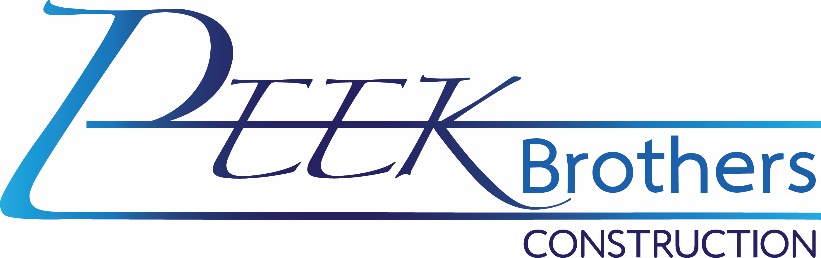 Dirt Foreman – Full TimeThe ideal candidate must be punctual, motivated, and willing to learn and develop their skills. Must also be detail-oriented, honest, and carry out tasks safely and professionally.The Foreman will manage members' daily activities on their construction crew to complete projects within specifications and in a quality manner to meet or exceed customer expectations.Qualifications:MINIMUM of 5 years' experience with all dirt work areas, including excavation, grade work, surveying, and final excavating work.Knowledge and experience in heavy equipment such as dozers, excavators, motor graders, loaders, and scrapers.Ability to know and understand construction drawings and specifications.Use of GPS and setup.Must have the ability to read blueprints.Must have OSHA 30 (can give if necessary) training in Trenching/Excavation and confined space.The job will require heavy machinery, including excavators, dozers, backhoe, loaders, compactors, rollers, and other heavy equipment.Duties and responsibilities:Perform daily inspection of the job site to ensure a safe working environment and various crews are prepared to work.Conduct tests and inspection of products and services to ensure they meet quality standards.Must be able to read and understand blueprints to know how the finished project will look.Ensure that proper safety and incident reporting procedures are followed.Perform all duties in conformance to appropriate safety and security standards.Communicate with clients and vendors regarding project updates and other necessary information.Responsible for the accounting of job site expenditures and providing management with backup documentation.Analyzes job site production levels.Operate various pieces of heavy equipment as needed to maintain productivity.Work with Project Manager on plan reviews, design, and key contract terms and materials needed to complete the project.Coordinate with the transportation department and General Superintendent on equipment needs.Provide recommendations to improve job site performance, saving money and time.Perform daily "toolbox talks" regarding job site safety or other site related matter.Dig ditches or trenches, backfill excavations, compact and level earth to grade specifications, and various heavy equipment.Erect and disassemble shoring, braces, traffic barricades, and other temporary structures.Install sewer, water, and storm drain pipes, using pipe-laying and laser guidance equipment.According to project plans and specifications, load, unload, and identify materials, machinery, and tools and distribute them to the appropriate locations.Measure, mark, and record openings and distances to layout areas where construction work will be performed.Read and interpret plans, instructions, and specifications to determine work activities.Maintain accurate attendance, workforce needs, and site-related activities using an iPad and software.Develop and train field laborers and operators to encourage them to better, grow, and understand their responsibilities.Provide an annual review of equipment operators and laborers.Provide a two-week look ahead to the Project Manager, Superintendent, and General Superintendent.Coordinates and supervises the daily activities of a 2 – 10-person crew.Continually inspects work site, surveying for potential hazards or safety concerns. Responsible for crew safety. Establishes a safe work environment that complies with the Company safety program and OSHA regulations.Enters, reviews, and approves employee time and crew production daily.Completes & submits all required paperwork promptly.Maintains a professional relationship with Company, inspectors, and other clients.Adhere to the company mission, vision, and core values.Physical requirements:Ability to lift 25 or more pounds.Must be able to work outdoors and withstand different weather elements.Must be able to stand for long periods.Ability to lift, carry, bend, crawl, squat, climb, kneel, push, pull, and crouch.The above Foremen's Job Description is subject to change per management discretionBenefits:Fully paid medical insurance for the employee, 50% paid medical for family.Vision and dental insurance available.401K with up to 4% matching.Paid weeklyPaid Time Off